¿Cómo surgieron los primates? 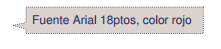 Hace 40 millones de años, entre los mamíferos se desarrollaron diferentes tipos  de monos llamados primates. Los primeros primates fueron animales  pequeños, de hábitos nocturnos, que vivían (casi siempre) en los árboles.  Con el tiempo, algunos de éstos fueron cambiando sus hábitos y características  físicas: su cráneo fue mayor, creció su cerebro, podían tomar objetos con las  manos, adaptarse al día y alimentarse de frutas y vegetales. 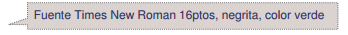 Los homínidos  Se llama así a una de las dos familias de monos en que se dividió el grupo de  los primates. Mientras que en la familia del orangután, del gorila y del  chimpancé no hubo cambios, hace 15 millones de años en la familia de los  homínidos comenzó la evolución hasta el hombre actual, nosotros ______________________________________________________Realizar los siguientes puntos:Cursivo al primer párrafo y Subrayado al segundo Tipo de fuente para el segundo párrafo  Bookman Old Style Tamaño de la fuente para el tercer párrafo 11ptos Dejar una línea en blanco entre los títulos y los párrafos y entre los párrafos del  documento. Aplicar color azul a todo el documento exceptuando los títulos, la fuente calibri y el tamaño de la fuente 14 puntosEspecificar tamaño de papel oficio (33 cm) con márgenes izquierdo de 4cm y el resto de 2cm.Seleccionar todo el documento, darle copiar por cualquiera delos métodos y luego pegarlo 4 vecesEl último párrafo seleccionarlo y darle cortarPegar tres veces este párrafo cortadoOrganizar su trabajo en tres columnas ( diseño de página, columnas¿Cómo surgieron los primates? Hace 40 millones de años, entre los mamíferos se desarrollaron diferentes tipos  de monos llamados primates. Los primeros primates fueron animales  pequeños, de hábitos nocturnos, que vivían (casi siempre) en los árboles.  Con el tiempo, algunos de éstos fueron cambiando sus hábitos y características  físicas: su cráneo fue mayor, creció su cerebro, podían tomar objetos con las  manos, adaptarse al día y alimentarse de frutas y vegetales. Los homínidos  Se llama así a una de las dos familias de monos en que se dividió el grupo de  los primates. Mientras que en la familia del orangután, del gorila y del  chimpancé no hubo cambios, hace 15 millones de años en la familia de los  homínidos comenzó la evolución hasta el hombre actual, nosotros ______________________________________________________Realizar los siguientes puntos:Cursivo al primer párrafo y Subrayado al segundo Tipo de fuente para el segundo párrafo  Bookman Old Style Tamaño de la fuente para el tercer párrafo 11ptos Dejar una línea en blanco entre los títulos y los párrafos y entre los párrafos del  documento. Aplicar color azul a todo el documento exceptuando los títulos, la fuente calibri y el tamaño de la fuente 14 puntosEspecificar tamaño de papel oficio (33 cm) con márgenes izquierdo de 4cm y el resto de 2cm.Seleccionar todo el documento, darle copiar por cualquiera delos métodos y luego pegarlo 4 vecesEl último párrafo seleccionarlo y darle cortarPegar tres veces este párrafo cortadoOrganizar su trabajo en tres columnas ( diseño de página, columnas¿Cómo surgieron los primates? Hace 40 millones de años, entre los mamíferos se desarrollaron diferentes tipos  de monos llamados primates. Los primeros primates fueron animales  pequeños, de hábitos nocturnos, que vivían (casi siempre) en los árboles.  Con el tiempo, algunos de éstos fueron cambiando sus hábitos y características  físicas: su cráneo fue mayor, creció su cerebro, podían tomar objetos con las  manos, adaptarse al día y alimentarse de frutas y vegetales. Los homínidos  Se llama así a una de las dos familias de monos en que se dividió el grupo de  los primates. Mientras que en la familia del orangután, del gorila y del  chimpancé no hubo cambios, hace 15 millones de años en la familia de los  homínidos comenzó la evolución hasta el hombre actual, nosotros ______________________________________________________Realizar los siguientes puntos:Cursivo al primer párrafo y Subrayado al segundo Tipo de fuente para el segundo párrafo  Bookman Old Style Tamaño de la fuente para el tercer párrafo 11ptos Dejar una línea en blanco entre los títulos y los párrafos y entre los párrafos del  documento. Aplicar color azul a todo el documento exceptuando los títulos, la fuente calibri y el tamaño de la fuente 14 puntosEspecificar tamaño de papel oficio (33 cm) con márgenes izquierdo de 4cm y el resto de 2cm.Seleccionar todo el documento, darle copiar por cualquiera delos métodos y luego pegarlo 4 vecesEl último párrafo seleccionarlo y darle cortarPegar tres veces este párrafo cortadoOrganizar su trabajo en tres columnas ( diseño de página, columnas